Тайтурский КСК ОСП Библиотека. С. Холмушино.24 октября 2019 года библиотекарь с. Холмушино Л.К.Чечит  приготовила и провела   для учащихся старших классов презентацию  «Лента памяти», посвящённую Дню памяти жертв политических репрессий,Целью данного мероприятия было познакомить учащихся с данной датой, когда стали отмечать и почему.
В ходе  презентации  учащиеся  узнали: что такое репрессия? Почему стали отмечать этот день именно 30 октября. Ребята узнали, каким образом становились ни в чём невинные люди врагами народа.Такое страшное было время,
Врагом народа был сам народ
Любое слово, любая тема….
И по этапу страна…вперёд!
Но мы – то помним! Теперь мы знаем.
На всё запреты, на всех печать …
Народ толпой по этапу гнали,
Чтоб было легче им управлять.В заключении  познакомились с книгой Кулиш Т.Г. Репрессии. Как это было.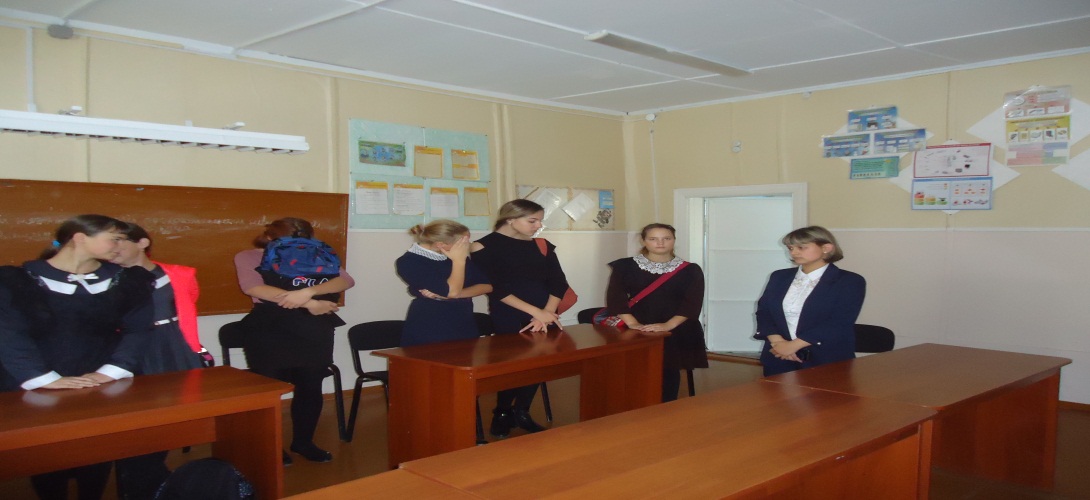 